39999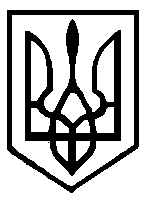 УКРАЇНАКУРЕНІВСЬКА СІЛЬСЬКА РАДАЧЕЧЕЛЬНИЦЬКОГО РАЙОНУ ВІННИЦЬКОЇ ОБЛАСТІР О З П О Р Я Д Ж Е Н Н Я     № 0220 січня 2017 рокуПро укладення колективного договору	Відповідно до Закону України "Про колективні договори  і угоди", з метою ведення колективних переговорів та укладення колективного договору на 2017-2018 роки,   за погодженням з профспілковим комітетом:1. Утворити постійно діючу робочу комісію для ведення колективних переговорів, підготовки проекту колективного договору та контролю за виконанням прийнятих зобов'язань у складі:від адміністрації:                                            від профспілкової організації:1.  Пипко Микола Степанович                           1. Кияшко Раїса Сергіївна2.  Таранець Олена Павлівна                              2. Коваленко Раїса Володимирівна                                                                               3. Турчинська Валентина Миколаївна2. Робочій комісії підготувати проект колективного договору  та подати для обговорення  і схвалення на розгляд загальних зборів трудового колективу до «31»  січня  2017 року. 3. Контроль за виконанням  даного розпорядження залишаю за собою.  Сільський голова                                                        М.С.ПипкоПогоджено: Голова профспілкового комітету                                                            Р.С.Кияшко